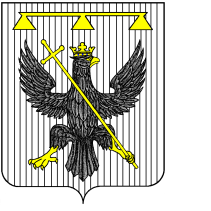 РОССИЙСКАЯ ФЕДЕРАЦИЯТульская область                                         СОБРАНИЕ  ДЕПУТАТОВмуниципального образования  Южно-Одоевское Одоевского района4 – го созыва РЕШЕНИЕот  29.01.2021                                        п. Стрелецкий                                               №  18-118Об утверждении положения о сходе граждан в муниципальном образовании Южно-Одоевское Одоевского районаРуководствуясь Федеральным закон от 06.10.2003 № 131-ФЗ «Об общих принципах организации местного самоуправления в Российской Федерации», Уставом муниципального образования Южно-Одоевское Одоевского района, Собрание депутатов муниципального образования Южно-Одоевское Одоевского района РЕШИЛО:1. Утвердить Положение о сходе граждан в муниципальном образовании Южно-Одоевское Одоевского района (приложение).          2.   Настоящее решение обнародовать, разместив его в информационно-коммуникационной сети «Интернет» на официальном сайте администрации муниципального образования Южно-Одоевское Одоевского района www.odoevsk.ru.         3. Решение вступает в силу со дня обнародования  и распространяет свои действия на отношения, возникшие с 01 января 2021 г.Глава муниципального образования
Южно-Одоевское Одоевского района                                   Н.А. ЩепоткинПриложение                                                                          к решению Собрания депутатов
муниципального образования                                                                           Южно-Одоевское                          Одоевского района                                                                от 29.01.2021  № 18-118 Положение о сходе граждан в муниципальном образовании Южно-Одоевское Одоевского района1. Общие положенияСтатья 1. Сход гражданСход граждан – форма непосредственного осуществления  населением местного самоуправления в сельском населённом пункте.Статья 2. Право граждан на участие в сходе граждан1. Граждане Российской Федерации имеют равные права на участие в сходе граждан независимо от пола, расы, национальности, языка, происхождения, имущественного и должностного положения, отношения к религии, убеждений, принадлежности к общественным объединениям. Статья 3. Общие принципы проведения схода граждан1. Граждане участвуют на сходах на равных условиях по месту своего проживания. 2. Участие в сходе граждан является добровольным и свободным. 3. Граждане Российской Федерации участвуют в сходе лично, и каждый из них обладает одним голосом.              Статья 4. Вопросы, выносимые на обсуждение сходов гражданСход граждан проводиться по следующим вопросам:-решения вопроса изменения границ муниципального образования Южно-Одоевское Одоевского района (Одоевского района), в состав которого входит указанный населенный пункт, влекущего отнесение территории указанного населённого пункта к территории другого поселения (муниципального района);- решения вопроса введения и использования средств самообложения граждан на территории населённого пункта;- решения вопроса о выдвижении кандидатуры сельского старосты данного населённого пункта, а также решение вопроса о досрочном прекращении полномочий сельского старосты данного населённого пункта;- выдвижения кандидатур в состав конкурсной комиссии при проведении конкурса на замещение должности муниципальной службы в случаях, предусмотренных законодательством Российской Федерации о муниципальной службе. Статья 5. Правомочность схода граждан В сходе граждан имеют право участвовать граждане, достигшие возраста 18 лет, проживающие и зарегистрированные по месту жительства в данном населенном пункте.В случае, если в населенном пункте отсутствует возможность одновременного совместного присутствия более половины обладающих избирательным правом жителей данного населенного пункта, сход граждан проводится поэтапно в срок, не превышающий одного месяца со дня принятия решения о проведении схода граждан. При этом лица, ранее принявшие участие в сходе граждан, на последующих этапах участия в голосовании не принимают.2. Порядок созыва и проведения схода гражданСтатья 6. Инициатива проведения схода граждан1. Сход граждан проводится по инициативе администрации муниципального образования  Южно-Одоевское Одоевского района (далее Администрация), граждан, обладающих избирательным правом, численностью не менее 10 человек, органов территориального общественного самоуправления на соответствующей территории.2. Инициатива жителей о проведении схода граждан с указанием вопроса, выносимого на сход, и подписи участников инициативной группы направляются в Администрацию (приложение № 1).3. Администрация  назначает сход граждан не позднее 10 дней со дня поступления ходатайства с необходимым количеством подписей. 4.  Подготовка и проведение схода граждан обеспечивается Администрацией.       Статья 7. Оповещение населения о сходе  граждан1. Организаторы схода граждан заблаговременно, не позднее чем за три календарных дня, оповещает всех жителей, проживающих на территории муниципального образования или части его территории, о времени и месте проведения схода граждан и вопросах, которые вносятся на его обсуждение, используя для этого средства массовой информации, почтовые извещения, подворовые обходы, объявления и иные возможные средства.       Статья 8. Порядок проведения схода граждан1. На сходе граждан председательствует глава муниципального образования или иное лицо, избираемое сходом граждан. Если сходом граждан не избран председатель из числа присутствующих граждан, то председательствует глава муниципального образования.2. Сход граждан открывается председательствующим.      Председательствующий на сходе граждан, организует проведение схода граждан, поддерживает порядок, предоставляет слово для выступления по обсуждаемым вопросам, осуществляет подсчет голосов, обеспечивает установленный порядок голосования.3. На сходе граждан ведется протокол (Приложение № 2).      4. Секретарь схода граждан ведет протокол схода граждан, обеспечивает достоверность отраженных в нем сведений.       5. Протокол подписывается лицом, председательствующим на сходе граждан и секретарем схода граждан. К протоколу прикладывается список зарегистрированных участников схода граждан Приложение № 3).       6. Протокол схода граждан в недельный срок после схода передается для хранения в Администрацию, в отдел жизнеобеспечения.Статья 9. Решения схода граждан1. Решение схода граждан считается принятым, если за него проголосовало более половины участников схода граждан.2. Решения, принятые на сходе граждан имеют прямое действие и применяются на всей территории населённого пункта поселения. Решения, принятые сходом граждан, не должны противоречить Уставу муниципального образования Южно-Одоевское Одоевского района.3. Администрация обеспечивает исполнение решений, принятых на сходе граждан. 4. Решение, принятое на сходе граждан, может быть отменено или изменено путем принятия иного решения на сходе граждан либо признано недействительным в судебном порядке.5. Решения, принятые на сходе граждан, подлежат обнародованию в течении пяти календарных дней с момента принятия решений. Отдел жизнеобеспечения обнародует решения, принятые на сходе граждан  путем размещения на официальном сайте муниципального образования Южно-Одоевское Одоевского района и  в сети «Интернет».6. Решения схода граждан могут быть обжалованы в суде. ПОДПИСНОЙ ЛИСТМы, нижеподписавшиеся, поддерживаем инициативу проведения ____________________________________________ схода граждан с формулировкой                                     (сроки проведения схода граждан) вопроса _________________________________________________________________________________________________________________________________________________Подписной лист удостоверяю _____________________________________________                                                                              (фамилия, имя, отчество, дата рождения, место жительства, серия и номер паспорта  или ___________________________________________________________________________________________________________замещающего его документа лица, собиравшего подписи) ________________________________________________________________________________________  _______________(подпись, дата)__________________________________СПИСОКЖителей н.п. __________________________ муниципального образования Южно-Одоеаское Одоеаского района района присутствующих на сходе граждан «_______» _______ 20_____года.Председательствующий на сходе граждан ___________ ______________________                                                                          (подпись)       (расшифровка подписи)       Секретарь  схода граждан ___________ ______________________                                              (подпись)       (расшифровка подписи)       ________________________________Приложение № 1к Положению о сходе граждан в населенных пунктах муниципального образования Южно-Одоевское Одоевского района № п/пФИОДата рожденияАдрес места жительстваСерия, номер паспорта или замещающего его документаДата подписиПодписьПротокол № ___схода граждан_______________________________(наименование населенного пункта)  муниципального образования Южно-Одоевское Одоевского района«___» ____________  20__ года  _____________________________________________________________________________(место проведения)_______ человек (общее число граждан, проживающих на соответствующей территории и имеющих право на участие в сходе граждан)Присутствовали:   __________ человекПредседательствующий на сходе граждан: _______________________                                   (фамилия, имя, отчество)Секретарь схода  граждан:      _________________________________                                                                           (фамилия, имя, отчество)Повестка дня:1.2.Слушали: (фамилия, имя, отчество) краткая запись выступления или (текст доклада прилагается).Выступили: 1. (фамилия, имя, отчество) краткая запись выступления или (текст выступления прилагается)2. ________________ и т.д. (по количеству выступающих граждан)…РЕШИЛИ: (содержание решения)Результаты голосования: «за» -    ____ чел.«против» -    ____ чел.«воздержался» -    ____ чел.Решение _________________ принято (не принято)Председательствующий на сходе граждан:  _______                               ______________                                                                         (подпись)                 (расшифровка подписи)Секретарь схода граждан:      _________                                                ________________                                                 (подпись)                                          (расшифровка подписи)Приложение № 3к  Положению о сходе граждан в населенных пунктах муниципального образования Южно-Одоевское Одоевского района № п/пФИОГод рождения (в возрасте 18-лет –число, месяц рождения)подпись